Publicado en Pontevedra  el 04/01/2021 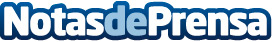 Abel Rodríguez Pérez publica su primera novela con la Editorial viveLibroEl joven autor gallego publica una novela de crimen sobre unos misteriosos asesinatos por el Camino de SantiagoDatos de contacto:Josué911 90 39 68Nota de prensa publicada en: https://www.notasdeprensa.es/abel-rodriguez-perez-publica-su-primera-novela Categorias: Literatura Galicia http://www.notasdeprensa.es